РАС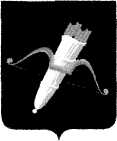 РОССИЙСКАЯ ФЕДЕРАЦИЯАДМИНИСТРАЦИЯ ГОРОДА АЧИНСКАКРАСНОЯРСКОГО КРАЯП О С Т А Н О В Л Е Н И Е17.03.2023                                           г. Ачинск                                              079-пОб утверждении Положения оМолодежном общественном Советеадминистрации города АчинскаС целью развития институтов гражданского общества города Ачинска, на основании статей 36, 40, 55, 57 Устава города Ачинска,ПОСТАНОВЛЯЮ:1. Утвердить Положение о Молодежном общественном Совете администрации города Ачинска, согласно приложению. 2. Признать утратившим силу пункт 1 постановления  Главы города Ачинска от  15.05.2017 № 0008-п «Об утверждении Положения о Молодежном общественном Совете при Главе города».3. Контроль исполнения постановления возложить на заместителя Главы города Ачинска по общественно-политической работе Сетова С.А.4. Опубликовать постановление в уполномоченном печатном средстве массовой информации и разместить его на официальном сайте органов местного самоуправления города Ачинска в информационно-телекоммуникационной сети Интернет.5. Постановление вступает в силу в день, следующий за днем его официального опубликования.Глава города Ачинска                                                                     И.П. ТитенковПриложениек постановлению администрации города Ачинскаот 17.03.2023 № 079-пПОЛОЖЕНИЕо Молодежном общественном Совете администрации города АчинскаОбщие положения1.1. Молодежный общественный Совет администрации города Ачинска (далее – Молодежный Совет, МОС) является действующим на постоянной основе коллегиальным совещательным органом администрации города Ачинска, направленный на привлечение молодежи к участию в решении проблем социально-экономической и общественно-политической жизни города через активное взаимодействие с органами местного самоуправления1.2. Деятельность Молодежного Совета осуществляется в соответствии с Конституцией Российской Федерации, Законами Российской Федерации и Красноярского края, указами и распоряжениями Президента Российской Федерации, постановлениями и распоряжениями Правительства Российской Федерации, Уставом города Ачинска, решениями Ачинского городского Совета депутатов, правовыми актами администрации города Ачинска, иными муниципальными правовыми актами и настоящим Положением.1.3. Деятельность Молодежного Совета основывается на принципах законности, гласности, равноправия всех его членов, коллективного, свободного обсуждения и решения вопросов ответственности за принимаемые решения.1.4. Членам Молодежного Совета выдаются удостоверения, подтверждающие их полномочия. Форма, описание и порядок выдачи удостоверения установлены Положением об удостоверении члена Молодёжного общественного Совета администрации города Ачинска (Приложение 1).1.5. Молодежный Совет в своей деятельности подотчетен заместителю Главы города Ачинска по общественно-политической работе.1.6. Сфера деятельности Молодежного Совета распространяется на территорию города Ачинска.1.7. Молодежный Совет не является юридическим лицом, осуществляет свою деятельность на общественных началах. Члены МОС осуществляют свою деятельность на добровольной и безвозмездной основе в порядке, предусмотренном настоящим Положением.1.8. Членом Молодежного Совета может стать гражданин в возрасте от 18 до 35 лет на момент вступления в Молодежный Совет, проживающий на территории города Ачинска, из числа представителей молодежных и студенческих объединений, иных общественных организаций и объединений, расположенных на территории города Ачинска.Цели и задачи Молодежного Совета2.1. Целью Молодежного Совета является привлечение молодежи к участию в решении проблем социально-экономической и общественно-политической жизни города Ачинска через активное взаимодействие с органами местного самоуправления.2.2. Основными задачами Молодежного Совета являются:- содействие всестороннему развитию молодежи, раскрытию и реализации его потенциала, вовлечение молодежи в активную социально-экономическую, общественно-значимую, культурную жизнь города Ачинска;- осуществление информационно-аналитической и консультативной деятельности в сфере молодежной политики на территории города  Ачинска;- формирование и реализация молодежных проектов, программ и инициатив;- вовлечение молодежи в активную работу по поиску эффективных решений в социальной, экономической, научной, технической сферах, общественной жизни;- содействие гражданско-патриотическому и духовно-нравственному воспитанию молодежи, а также привлечение ее к здоровому образу жизни и творчеству;- участие в проведении различных форм муниципальных молодежных мероприятий, в том числе форумов, публичных дискуссий, круглых столов, семинаров, деловых игр, организация встреч молодежных лидеров с должностными лицами органов местного самоуправления;- участие в различных формах молодежных мероприятий регионального, всероссийского, международного уровней;- представление общественно значимых интересов молодых граждан при решении вопросов об определении основных направлений социально-экономической политики в городе;- взаимодействие с Молодежными советами других муниципальных образований Красноярского края, профессиональными общественными, молодежными, детскими организациями и движениями.Полномочия Молодежного Совета3.1. Молодежный Совет имеет следующие полномочия: - участвует в обсуждении основных направлений работы с молодежью на муниципальном уровне; - проводит мониторинги, социологические исследования, консультации, конференции, семинары, собрания, «круглые столы», встречи по актуальным молодежным проблемам; - формирует молодежные проекты, участвует в реализации молодежных программ и инициатив;- выносит на рассмотрение администрации города Ачинска проекты, планы, предложения и рекомендации по вопросам, прямо или косвенно относящимся к интересам молодежи, и содействует их реализации;- вносит предложения в органы местного самоуправления по финансированию молодежных проектов, мероприятий, инициатив из средств бюджета города Ачинска и иных источников;- направляет копии протоколов заседаний, решения МОС с пояснительной запиской в органы местного самоуправления города Ачинска;- направляет в средства массовой информации материалы о деятельности МОС;- расширяет и укрепляет контакты с Молодежными советами муниципальных образований Красноярского края.3.2. Для реализации указанных полномочий Молодежный Совет вправе:- выходить с ходатайством к руководителям органов местного самоуправления города Ачинска об участии в заседаниях Молодежного Совета и предоставлении информации по вопросам, относящимся к компетенции своей деятельности;- запрашивать у муниципальных органов, учреждений, предприятий, организаций, политических партий и общественных объединений информацию, необходимую для осуществления своей деятельности; - в рамках взаимодействия привлекать к своей работе консультантов и экспертов из числа ученых, специалистов, практических работников, не являющихся членами Молодежного Совета;- представители Молодежного Совета могут принимать участие в заседаниях постоянных комиссий Ачинского городского Совета депутатов, консультативных и совещательных Советах, образованных Главой города и администрацией города, по согласованию с должностными лицами, проводящими заседания, по вопросам социально-экономического положения молодежи и молодежной политики в целом.- разработать, утвердить и использовать логотип, бланк и слоган МОС.Состав Молодежного СоветаВ структуру Молодежного Совета входят:- председатель МОС;- заместители председателя МОС (не более 3-х человек);- секретарь МОС;- 20 членов МОС.4.2. Общее число членов Молодежного Совета не должно превышать 25 человек. Персональный состав Молодежного Совета утверждается конкурсной комиссией после  прохождения конкурсного отбора в порядке, установленном Положением о проведении конкурса в состав Молодежного Совета администрации города Ачинска (Приложение 2).4.3. Кандидаты в состав МОС выдвигаются на основе представления молодежных и студенческих объединений, иных общественных организаций и объединений, расположенных на территории города Ачинска, с учетом добровольного участия претендента. Гражданин может сам выдвинуть свою кандидатуру в состав Молодежного Совета.4.4. Для участия в конкурсе по включению в состав Молодежного Совета кандидатам необходимо предоставить в отдел молодежной политики администрации города Ачинска следующие документы:- выписка из протокола собрания делегирующего органа (предприятия, учреждения, организации, объединения) (Приложение 3);- анкета кандидата установленной формы (Приложение 4);- личное заявление с согласием на обработку персональных данных (Приложение 5);-   представление на кандидата в состав Совета (при наличии);- эссе кандидата, в котором осуществляется рассмотрение социально-экономических проблем города Ачинска и пути их решения (далее - эссе) (не более 2 страниц печатного текста шрифтом TimesNewRoman 12 в свободной форме);- справка об отсутствии судимости.4.5. В Молодежный Совет не могут быть делегированы:- представители общественных объединений, организаций, действия которых направлены на осуществление экстремистской деятельности – разжигание социальной, расовой, национальной и религиозной розни, действующих на территории Российской Федерации; - представители признанные недееспособными (ограниченно недееспособными) по решению суда;- представители не имеющие гражданства РФ;- ранее судимые граждане.Организация деятельности Молодежного СоветаСрок полномочий Молодежного Совета составляет 3 (три) календарных года.За 1 (один) месяц до истечения срока полномочий предыдущего Молодежного Совета отделом молодежной политики администрации города Ачинска:- создается конкурсная комиссия по организации и проведению конкурса в состав МОС; - объявляется конкурс в состав молодежного общественного совета администрации города Ачинска.Из состава Молодежного Совета создаются временные и постоянные рабочие группы численностью не менее трех человек с назначением руководителя рабочей группы.Руководство Молодежного Совета осуществляет председатель МОС:Председатель МОС избирается на первом заседании  из числа членов МОС  сроком на 3 (три) года путем открытого голосования.  Председатель МОС считается избранным, если за него проголосовало более половины от общего числа всех членов МОС. Председатель МОС может быть переизбран досрочно, путем открытого голосования более половины от общего числа всех членов МОС. Председатель МОС осуществляет следующие полномочия:- организует перспективное и текущее планирование деятельности Молодежного Совета, контролирует ход выполнения планов его работы;- осуществляет руководство подготовкой заседаний Молодежного Совета и вопросов, вносимых на его рассмотрение, формирует проект повестки заседаний;- представляет Молодежный Совет во взаимоотношениях с органами государственной власти и органами местного самоуправления, региональными и местными отделениями политических партий, общественными объединениями, а также иными лицами, предприятиями, учреждениями и организациями;- созывает заседания Молодежного Совета и председательствует на них;- дает поручения заместителям председателя, секретарю и членам МОС;- осуществляет контроль за реализацией решений Молодежного Совета;- подписывает решения, протоколы, рекомендации, предложения, обращения, письма и запросы Молодежного Совета;- обеспечивает доведение информации о деятельности Молодежного Совета до органов местного самоуправления города Ачинска, органов государственной власти Красноярского края, всех членов Молодежного Совета и средств массовой информации;- в рамках своей компетенции решает иные вопросы, отнесенные к деятельности Молодежного Совета.5.5. Заместители председателя МОС.Заместители председателя избираются на первом заседании Молодежного Совета в соответствии с настоящим Положением.Количество  заместителей председателя Молодежного Совета определяется председателем МОС самостоятельно, но не более 3-х человек.Заместители председателя МОС осуществляют следующие полномочия:- по поручению председателя МОС ведут заседания Молодежного Совета в отсутствие председателя, которого назначает председатель на свое усмотрение;-  по поручению председателя МОС выполняют отдельные его полномочия.5.6. Секретарь МОС.Секретарь МОС избирается на первом заседании Молодежного Совета в соответствии с настоящим Положением.Секретарь   МОС осуществляет следующие полномочия:- ведет учет документов Молодежного Совета;- оформляет и осуществляет доставку входящих и исходящих документов Молодежного Совета;- доводит до сведения членов МОС проект повестки заседаний Молодежного Совета;- выдает членам МОС материалы, подготовленные к заседанию Молодежного Совета;- выполняет поручения председателя МОС;- ведет протокол заседания Молодежного Совета (Приложение 6);- ведет учет присутствующих на заседании членов МОС и при изменении числа зарегистрированных членов сообщает об этом председателю МОС;-  регистрирует запросы, вопросы, справки, сообщения и другие материалы членов МОС в качестве документов.5.7. Члены МОС имеют право: -  участвовать с правом решающего голоса в работе Молодежного Совета;-  участвовать в реализации решений Молодежного Совета;-  участвовать в мероприятиях, проводимых Молодежным Советом;- избирать председателя МОС, заместителей председателя, секретаря в рабочие группы Молодежного Совета и быть избранными; -  принимать участие в работе рабочих групп, комиссий, членом которого они являются;- предлагать вопросы для рассмотрения на заседаниях Молодежного Совета; -  вносить предложения и замечания по повестке заседаний Молодежного Совета, порядку рассмотрения и существу обсуждаемых вопросов; - ставить вопросы о необходимости разработки нового решения Молодежного Совета, внесения на рассмотрение Молодежного Совета проектов решений, поправок к ним, а также предложений о внесении изменений в действующие решения Молодежного Совета; - участвовать в обсуждении вопросов, рассматриваемых на заседаниях Молодежного Совета, обращаться с запросами, задавать вопросы докладчикам, а также председательствующему на заседании Молодежного Совета, требовать ответов на них и давать им оценку; - выступать с обоснованием своих предложений; -  знакомиться с содержанием своих выступлений в протоколах;- получать необходимую информацию по вопросам, выносимым на заседания Молодежного Совета, а также входящим в компетенцию Молодежного Совета, о работе Молодежного Совета.- выйти из состава МОС в порядке пункта 5.9 настоящего Положения. 5.8. Члены МОС обязаны:- присутствовать на заседаниях Молодежного Совета и его рабочих органов, в состав которых они входят;- соблюдать Положение о Молодежном Совете администрации города Ачинска;- активно содействовать решению стоящих перед Молодежным Советом задач;- своевременно выполнять поручения Молодежного Совета, председателя МОС (в его отсутствие – заместителя председателя МОС), председателей постоянных и временных рабочих групп, в пределах их компетенции.5.9. Основаниями для решения прекращения полномочий члена Молодежного Совета являются:- достижение членом МОС 36 лет;- собственное желание члена МОС, оформленное в виде письменного заявления на имя председателя МОС;- неудовлетворительная работа (систематическое отсутствие на заседаниях Молодежного Совета без уважительной причины более 3 (трех) раз подряд, безответственное отношение к поручениям Молодежного Совета, невыполнение членом МОС своих обязанностей в Молодежном Совете, систематическое нарушение им Положения Молодёжного Совета);- совершение поступков, несовместимых со статусом члена МОС, дискредитирующих Молодежный Совет, неэтичное поведение;- признание члена МОС недееспособным или ограниченно недееспособным по решению суда;- в случае неисполнения обязанностей, предусмотренных настоящим Положением;- утрата гражданства Российской Федерации;- смерть.5.10. Член МОС имеет право ставить вопрос о прекращении своих полномочий. В случае непринятия Молодежным Советом отставки, член Молодежного Совета вправе прекратить свои полномочия по истечении двух недель с момента проведения заседания молодёжного Совета, на котором был рассмотрен вопрос о прекращении полномочий.5.11. Прекращение полномочий члена МОС осуществляется в течение 7 дней после принятия решения Молодёжного Совета.5.12. Член МОС осуществляет свои полномочия без отрыва от учебной, производственной деятельности и на общественных началах.5.13. Для эффективного решения поставленных задач Молодежный Совет вправе привлекать к своей работе экспертов, консультантов и молодежь города Ачинска.Порядок деятельности Молодежного Совета6.1. Работу Молодежного Совета курирует заместитель Главы города Ачинска по общественно-политической работе, координирует и оказывает организационно-методическое сопровождение - отдел молодежной политики администрации города Ачинска. 6.2. Деятельность Молодежного Совета строится в соответствии с планом работы, разработанным Молодежным Советом и утвержденным заместителем Главы города Ачинска по общественно-политической работе. 6.3. Очередные заседания проводятся не реже одного раза в квартал. Заседание правомочно, если на нем присутствует не менее 2/3 действующих членов МОС. 6.4. Основной формой деятельности Молодежного Совета является заседание в соответствии с повесткой. Предложения в повестку заседания Молодежного Совета могут вноситься членами МОС, Главой города Ачинска, структурными подразделениями администрации города Ачинска. 6.5. Внеочередные заседания членов МОС проводятся по инициативе председателя и членов МОС (не менее 2/3), а также Главой города Ачинска и отдела молодежной политики администрации города  Ачинска. 6.6. По окончании срока полномочий действующего состава Молодежного Совета проводится отчетно-выборное заседание с подведением итогов реализации плана работы.6.7. Заседание Молодёжного Совета ведет председатель МОС, а в его отсутствие – назначенный председателем МОС заместитель председателя.6.8. В работе Молодежного Совета принимают участие представители органов и структурных подразделений администрации города Ачинска, приглашенные лица, представители средств массовой информации.6.9. Решением Молодежного Совета формируются рабочие группы, комиссии по основным направлениям деятельности и при подготовке мероприятий. 6.10. Решения принимаются простым большинством голосов присутствующих на заседании членов МОС. При равенстве голосов членов МОС решающим является голос председательствующего на заседании МОС (рабочей группы, комиссии).6.11. По итогам проведения заседания формируется протокол с решениями в течение 3-х рабочих дней с указанием ответственных исполнителей и сроком исполнения (по необходимости).6.12. Подготовку протокола осуществляет секретарь МОС (Приложение 6).6.13. Протокол заседания подписывает председатель МОС и секретарь МОС. В случае отсутствия председателя МОС, замещает и подписывает заместитель председателя МОС, которого назначает председатель МОС.Внесение изменений и дополнений в настоящее ПоложениеИзменения и дополнения в настоящее Положение утверждаются постановлением администрации города Ачинска, опубликовываются в установленном порядке.Приложение 1к положению о Молодежном общественном Советеадминистрации города АчинскаПОЛОЖЕНИЕОБ УДОСТОВЕРЕНИИ ЧЛЕНА МОЛОДЕЖНОГО ОБЩЕСТВЕННОГО СОВЕТААДМИНИСТАЦИИ ГОРОДА АЧИНСКА Общие положения1.1. Удостоверение члена Молодежного общественного Совета администрации города Ачинска (далее – удостоверение) является документом, подтверждающим полномочия члена Молодежного Совета администрации города Ачинска (далее – член Молодежного Совета).1.2. Удостоверение изготавливается в соответствии с образцом удостоверения согласно Приложению 1. Удостоверение подписывается Главой города Ачинска и заверяется гербовой печатью администрации города Ачинска. 1.3. Удостоверение, не соответствующее образцу (с помарками, исправлениями), считается недействительным.1.4. Изготовление бланков удостоверения обеспечивает отдел молодежной политики администрации города Ачинска.Порядок выдачи удостоверенияВыдача удостоверения члену Молодежного Совета производится после внесения подписи в журнал регистрации (учета выдачи) удостоверений членом Молодежного Совета (Приложение 2). Член Молодежного Совета обязан обеспечить сохранность своего удостоверения. В случае его утери (утраты) или порчи член Молодежного Совета подает письменное заявление на имя заместителя Главы города Ачинска по общественно-политической работе о выдаче нового удостоверения, в котором указывает причину утери (утраты) или порчи ранее выданного удостоверения. В случае порчи удостоверения, заменяется на новое удостоверение, при условии возврата ранее выданного. При этом ранее выданное удостоверение считается недействительным. Удостоверение по истечении срока полномочий состава Молодежного Совета администрации города Ачинска, а также в случае досрочного прекращения полномочий члена Молодежного Совета, считается недействительным. Оформление и ведение регистрационного журнала учета и выдачи удостоверений производит отдел молодежной политики администрации города Ачинска. Журнал учета удостоверений должен быть прошнурован, пронумерован, скреплен подписью начальника отдела молодежной политики администрации города Ачинска (Приложение 2).Основанием для получения удостоверения Молодежного общественного Совета администрации города Ачинска является включение кандидатуры в состав Молодежного общественного Совета. Описание образца удостоверения Бланк удостоверения члена Молодежного Совета представляет собой прямоугольник из тонкого картона белого цвета, заключенный в прозрачный пластик (Приложение 2).Размер бланка удостоверения: высота - 65 мм, ширина - 100 мм. Удостоверение имеет лицевую и оборотную стороны. На лицевой (внешней) стороне обложки удостоверения в верхней части по центру воспроизводится изображение герба города Ачинска в цветном варианте, под которым размещена надпись, выполненная прописными буквами в две строки: «МОЛОДЕЖНЫЙ ОБЩЕСТВЕННЫЙ СОВЕТ АДМИНИСТРАЦИИ ГОРОДА АЧИНСКА»;  На оборотной стороне располагаются:1) в верхней левой части бланка оставлено место для цветной фотографии владельца удостоверения, изготовленной в цветном исполнении на матовой фотобумаге, анфас без головного убора размером 30 мм x 40 мм без уголка. Фотография владельца удостоверения скрепляется гербовой печатью.2) справа от фотографии вверху - надпись черного цвета «Удостоверение № ___»;3) справа от фотографии по центру в две строки красным цветом указываются фамилия, имя, отчество члена Молодежного Совета, под которыми размещается надпись черного цвета «Член Молодежного общественного Совета администрации города Ачинска»;4) под фотографией размещается надпись черного цвета «Действительно до «___»_____20___г.»;5) ниже надписи «Действительно до»  в две строки помещается надпись черного цвета: «Глава города», в нижней правой части оставляется место для инициалов и фамилии Главы города Ачинска. Между наименованием должности и инициалами, и фамилией Главы города Ачинска оставляется место для его подписи;6) в нижней части бланка по центру – печать администрации города Ачинска.Приложение 1Образец удостоверения члена Молодежного общественного Совета администрации города АчинскаПриложение 2ЖУРНАЛ РЕГИСТРАЦИИ (УЧЕТА ВЫДАЧИ) УДОСТОВЕРЕНИЙМолодежному общественного Совету администрации города АчинскаПриложение 2к Положению о Молодежном общественном Советеадминистрации города АчинскаПОЛОЖЕНИЕО ПРОВЕДЕНИИ КОНКУРСА В СОСТАВ МОЛОДЕЖНОГО ОБЩЕСТВЕННОГО СОВЕТА АДМИНИСТРАЦИИ ГОРОДА АЧИНСКА1. Общие положения1.1. Положением о проведении конкурса в состав Молодежного общественного Совета администрации города Ачинска (далее - Конкурс) определяется порядок и условия проведения конкурса в состав Молодежного общественного Совета администрации города Ачинска (далее - Совет).1.2. За 1 месяц до истечения срока полномочий предыдущего состава Совета отделом молодежной политики администрации города Ачинска:- создается конкурсная комиссия по организации и проведению конкурса в состав МОС; - объявляется конкурс в состав молодежного общественного совета администрации города Ачинска.1.3. Конкурс состоит из следующих этапов:1 этап - приём документов кандидатов в состав Совета отделом молодежной политики администрации города Ачинска согласно пункту 4.2. настоящего Положения;2 этап - проведение конкурсного отбора в форме собеседования;3 этап - подведение итогов Конкурса.1.4. Кандидаты в состав Совета определяются конкурсной комиссией (далее - Комиссия) после прохождения конкурсного отбора. 1.5. Состав Комиссии Конкурса в состав Молодежного общественного Совета формируется согласно Приложению 1.2. Функции и организация деятельности Комиссии2.1. Комиссия осуществляет следующие функции:- рассматривает документы кандидатов в состав Совета;- оценивает кандидатов в состав Совета и формирует список кандидатов, допущенных в состав Молодежного общественного Совета администрации города;- принимает решение об определении победителей конкурса;- осуществляет иные функции, предусмотренные настоящим Положением.2.2. Рассмотрение вопросов, отнесенных к компетенции Комиссии, осуществляется на заседании комиссии.2.3. Заседание Комиссии считается правомочным, если на нем присутствует не менее 2/3 от общего числа членов комиссии.2.4. Заседания Комиссии проводит председатель, а в период его отсутствия - заместитель председателя Комиссии.2.5. Секретарь Комиссии:- осуществляет сбор документов;- оформляет пакет документов для проведения заседания Комиссии;- ведет протокол заседания Комиссии;- информирует кандидатов о конечном результате конкурсного отбора;- в течение недели со дня определения победителей Конкурса в телефонном режиме сообщает о его результатах всем конкурсантам.2.6. Решения Комиссии принимаются открытым голосованием простым большинством голосов ее членов, присутствующих на заседании комиссии.2.7. При равенстве голосов членов Комиссии решающим является голос председательствующего на заседании Комиссии.3. Порядок объявления Конкурса3.1. Конкурс объявляется посредством объявления на официальном сайте органов местного самоуправления https://achinsk.gosuslugi.ru  (и других официальных страницах в социальных сетях) не ранее чем за 1 месяц до окончания срока полномочий состава Совета.3.2. В объявлении о проведении конкурса указываются:- наименование Совета на замещение мест, в состав которого проводится Конкурс;- требования, предъявляемые к кандидатам в состав Совета;- место, время и сроки приема документов для участия в Конкурсе;- контактный телефон секретаря комиссии;- дата, время и место проведения первого и второго конкурсных отборов.3.3. Право на участие в Конкурсе имеют граждане Российской Федерации в возрасте от 18 до 35 лет на момент вступления в Совет, проживающие на территории города Ачинска, из числа представителей молодежных и студенческих объединений, иных общественных организаций и объединений, расположенных на территории Красноярского края.4. Порядок проведения конкурсного отбора4.1. Выдвижение кандидатов осуществляется путем направления документов или подачи документов лично в отдел молодежной политики администрации города Ачинска.4.2. 1 этап.Для участия в конкурсе по включению в состав Молодежного Совета кандидатам необходимо предоставить в отдел молодежной политики администрации города Ачинска следующие документы:-   представление на кандидата в состав Совета (при наличии);- выписка из протокола собрания делегирующего органа (предприятия, учреждения, организации, объединения) (Приложение 2);- анкета кандидата установленной формы (Приложение 3);- личное заявление с согласием на обработку персональных данных (Приложение 4);- эссе кандидата, в котором осуществляется рассмотрение социально-экономических проблем города Ачинска и пути их решения (далее - эссе) (не более 2 страниц печатного текста шрифтом TimesNewRoman 12 в свободной форме);- справка об отсутствии судимости.Прием документов осуществляется по адресу: г. Ачинск, ул. Свердлова д. 17, каб. 3-6 в отдел молодежной политики администрации города Ачинска в течение 14 рабочих дней после размещения объявления о Конкурсе на официальном сайте органов местного самоуправления.4.3. 2 этап.Кандидаты в течение 7 рабочих дней с момента завершения приема документов проходят собеседование (дата, место и время доводится до кандидатов за 3 дня до проведения). Комиссия во время проведения собеседования оценивает следующие навыки и умения кандидата:- общественная активность (участие в реализации социальных акций, проектов, мероприятий);- грамотность, аргументированность, доступность изложения материала;- умение выстраивать диалог.4.5. 3 этап.По результатам проведения собеседования Комиссия оформляет список кандидатов в состав Совета в течении 1 рабочего дня. Список утверждается, председательствующим в комиссии и размещается на официальном сайте органов местного самоуправления https://achinsk.gosuslugi.ru. Победители, прошедшие конкурсный отбор, информируются в телефонном режиме секретарем Комиссии.4.4. Кандидаты в состав Совета, не прошедшие конкурсный отбор оповещаются в телефонном режиме секретарем Комиссии.Приложение № 1Состав Комиссии конкурса в состав Молодежного общественного СоветаПриложение 2ВЫПИСКА ИЗ ПРОТОКОЛАсобрания представителей по месту работы/учебы________________________________________________________________(наименование места работы/учебы, адрес)о выдвижении кандидата в члены Молодежного Советаадминистрации города Ачинска          _________________________               (число, месяц, год)ПРИСУТСТВОВАЛИ: (не менее 10 человек)СЛУШАЛИ: Предложения (кто предлагает)______________ о выдвижении (кого) __________________________________________________________________(фамилия, имя, отчество кандидата)в члены Молодежного  Совета администрации города Ачинска.	РЕШИЛИ:1. Выдвинуть в члены Молодежного  Совета администрации города Ачинска ________________________________________________________________(фамилия, имя, отчество, дата рождения, место работы /учебы)ГОЛОСОВАЛИ: "ЗА" - ________,"ПРОТИВ" - _______, "ВОЗДЕРЖАЛИСЬ" - _______.Дата, Подпись ответственного лица / Расшифровка подписиПриложение 3к положению о Молодежном общественном Советеадминистрации города АчинскаАНКЕТА КАНДИДАТА в члены Молодежного общественного Совета администрации города АчинскаОбщие сведения о кандидатеОбразованиеОбщественная деятельностьВ данном пункте необходимо описать все формы Вашего участия в общественной жизни страны, области, города, организации (к данному пункту относится деятельность в общественных организациях и объединениях, профсоюзах, политических партиях, а также школьное, студенческое, рабочее самоуправление и прочие формы общественной деятельности). Если Вы участвовали в общественной деятельности в разных организациях, то укажите весь опыт, начиная с последнего.Краткое описание проекта, отражающего проблемы молодежи муниципального образования и содержащего пути разрешения этих проблем, предложения по реализации прав и законных интересов молодежи.Дополнительная информация о ВасВ данном разделе напишите все, что Вы считаете необходимым сообщить о себе дополнительно. Приложение 4Заместителю Главы города Ачинскапо общественно-политической работе Сетову С.А.__________________________________________________________________________________(фамилия, имя, отчество)гражданина РФ,  проживающего(ей) по адресу:Красноярский край, _________________________________________(населенный  пункт, улица, дом, корпус, квартира)__________________________________________________________________________________паспорт: серия __________№_______________выдан «___» ___________________года __________________________________________________________________________________         (кем выдан)ЗАЯВЛЕНИЕ.Я,___________________________________________________________________________________, прошу принять мои документы к рассмотрению в кандидаты в состав Молодежного общественного Совета администрации города Ачинска.Данным заявлением подтверждаю знание Положения о Молодежном общественном совете администрации города Ачинска и Положения о проведении конкурса в состав Молодежного общественного Совета администрации города Ачинска,  а  также  согласен (на) со  всеми этапами конкурсного отбора.Даю согласие на обработку (сбор, систематизацию, накопление, хранение, уточнение (обновление, изменение), использование, распространение (в том числе передачу), обезличивание, блокирование и уничтожение) моих персональных данных, а именно: фамилия, имя, отчество, дата рождения, место работы (учебы), паспортные данные, адрес регистрации по месту жительства, адрес фактического проживания, домашний, мобильный номера телефонов, адрес электронной почты. «___»  ___________года                                             _____________/________________   подпись	                            расшифровкаПриложение 3к положению о Молодежном общественном Советеадминистрации города АчинскаВЫПИСКА ИЗ ПРОТОКОЛАсобрания представителей по месту работы/учебы________________________________________________________________(наименование места работы/учебы, адрес)о выдвижении кандидата в члены Молодежного общественного Советаадминистрации города Ачинска          _________________________               (число, месяц, год)ПРИСУТСТВОВАЛИ: (не менее 10 человек)СЛУШАЛИ: Предложения (кто предлагает)______________ о выдвижении (кого______________________________________________________________(фамилия, имя, отчество кандидата)в члены Молодежного  общественного Совета администрации города Ачинска.	РЕШИЛИ:1. Выдвинуть в члены Молодежного  общественного Совета администрации города Ачинска ________________________________________________________________(фамилия, имя, отчество, дата рождения, место работы /учебы)ГОЛОСОВАЛИ: "ЗА" - ________,"ПРОТИВ" - _______, "ВОЗДЕРЖАЛИСЬ" - _______.Дата Подпись ответственного лица / Расшифровка подписиПриложение 4к положению о Молодежном общественном Советеадминистрации города АчинскаАНКЕТА КАНДИДАТА в члены Молодежного общественного Совета администрации города АчинскаОбщие сведения о кандидатеОбразованиеОбщественная деятельностьВ данном пункте необходимо описать все формы Вашего участия в общественной жизни страны, области, города, организации (к данному пункту относится деятельность в общественных организациях и объединениях, профсоюзах, политических партиях, а также школьное, студенческое, рабочее самоуправление и прочие формы общественной деятельности). Если Вы участвовали в общественной деятельности в разных организациях, то укажите весь опыт, начиная с последнего.Краткое описание проекта, отражающего проблемы молодежи муниципального образования и содержащего пути разрешения этих проблем, предложения по реализации прав и законных интересов молодежи.Дополнительная информация о ВасВ данном разделе напишите все, что Вы считаете необходимым сообщить о себе дополнительно. Приложение 5к положению о Молодежном общественном Советеадминистрации  города АчинскаЗаместителю Главы города Ачинскапо общественно-политической работе Сетову С.А.__________________________________________________________________________________(фамилия, имя, отчество)гражданина РФ,  проживающего(ей) по адресу:Красноярский край, _________________________________________(населенный  пункт, улица, дом, корпус, квартира)__________________________________________________________________________________паспорт: серия __________№________________выдан «___» ___________________года __________________________________________________________________________________         (кем выдан)ЗАЯВЛЕНИЕ.Я,___________________________________________________________________________________, прошу принять мои документы к рассмотрению в кандидаты в состав Молодежного общественного Совета администрации города Ачинска.Данным заявлением подтверждаю знание Положения о Молодежном общественном совете администрации города Ачинска и Положения о проведении конкурса в состав Молодежного общественного Совета администрации города Ачинска,  а  также  согласен (на) со  всеми этапами конкурсного отбора.Даю согласие на обработку (сбор, систематизацию, накопление, хранение, уточнение (обновление, изменение), использование, распространение (в том числе передачу), обезличивание, блокирование и уничтожение) моих персональных данных, а именно: фамилия, имя, отчество, дата рождения, место работы (учебы), паспортные данные, адрес регистрации по месту жительства, адрес фактического проживания, домашний, мобильный номера телефонов, адрес электронной почты. «___»  ___________ года                                               _____________/________________      подпись	                          расшифровкаПриложение 6к положению о Молодежном общественном Советеадминистрации  города АчинскаПротокол заседанияДата проведения: ___________Время проведения: ____________Место проведения: __________________ПОВЕСТКАТема докладаФИО, должность выступающего.Текст…ФИО, должность выступающего. ПРИСУТСТВОВАЛИ:РЕШИЛИ:Текст решения…Сроки исполнения: ____________Ответственные: _______________Текст решения…Сроки исполнения: ____________Ответственные: _______________Председатель МОС                                                __________/ _______________Секретарь МОС                                                __________/ _______________                                 УДОСТОВЕРЕНИЕ № _______________________________________________________Член Молодежного общественного Советаадминистрации города АчинскаДействительно до     «___»_____20___г.Глава города Ачинска                       И.П. Титенков№п/пФ.И.О.ЗамещаемаядолжностьНомер удостоверения,датавыдачиПодписьвполученииФ.И.О.лица,  выдавшегоудостоверение1. 2. Председатель КомиссииГлава города Ачинска Заместитель председателя КомиссииЗаместитель Главы города Ачинска по общественно-политической работе (либо лицо, его замещающее)Секретарь КомиссииМетодист отдела молодежной политики администрации города АчинскаЧлены Комиссии:Председатель Ачинского городского Совета депутатов (по согласованию)Заместитель председателя Ачинского городского Совета депутатов (по согласованию)Начальник отдела молодежной политики администрации города Ачинска (либо лицо, его замещающее)Начальник отдела физической культуры и спорта администрации города Ачинска (либо лицо его замещающее)Начальник отдела культуры администрации города Ачинска (либо лицо его замещающее)Директор  МБУ «Многопрофильный молодежный центр «Сибирь» (либо лицо его замещающее)№Фамилия, имя,отчествоДата рожденияКонтактные данные(телефон, e-mail) Подпись1.2.…Заполняется кандидатом в члены Молодежного общественного Совета администрации города Ачинска  (далее - кандидат)Заполняется кандидатом в члены Молодежного общественного Совета администрации города Ачинска  (далее - кандидат)Анкета  №Дата регистрации:Фамилия, имя, отчествоДата и место рожденияСемейное положениеМесто работы, должность/ место учебы, факультет, курсАдрес регистрации по месту жительства (город, район, село, улица, дом, квартира)Адрес фактического места проживанияМобильный телефонСсылка на социальные сетиE-mailОбразование (когда и какие учебные заведения окончил/обучается).Специализация. Направление подготовки или специальность     по диплому. Квалификация по диплому.Достижения за период обучения/работы: победы в творческих, спортивных, научных, учебных, интеллектуальных и других  мероприятиях (название мероприятия, дата его проведения, Ваше достижение в данном мероприятии).№Фамилия, имя,отчествоДата рожденияКонтактные данные(телефон, e-mail) Подпись1.2.…Заполняется кандидатом в члены Молодежного общественного Совета администрации города Ачинска  (далее - кандидат)Заполняется кандидатом в члены Молодежного общественного Совета администрации города Ачинска  (далее - кандидат)Анкета  №Дата регистрации:Фамилия, имя, отчествоДата и место рожденияСемейное положениеМесто работы, должность/ место учебы, факультет, курсАдрес регистрации по месту жительства (город, район, село, улица, дом, квартира)Адрес фактического места проживанияМобильный телефонСсылка на социальные сетиE-mailОбразование (когда и какие учебные заведения окончил/обучается).Специализация. Направление подготовки или специальность     по диплому. Квалификация по диплому.Достижения за период обучения/работы: победы в творческих, спортивных, научных, учебных, интеллектуальных и других  мероприятиях (название мероприятия, дата его проведения, Ваше достижение в данном мероприятии).№Ф.И.ОДолжность12